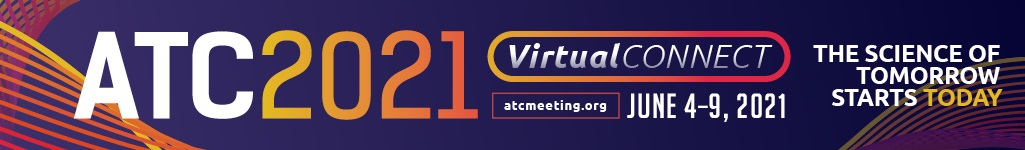 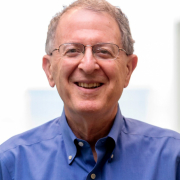 Jeffrey Gordon, MDDr. Robert J. Glaser Distinguished University Professor
Director, The Edison Family Center for Genome Sciences & Systems Biology
Washington University School of MedicineMonday, June 7, 2021
12:30 - 1:00 pm ETThomas Starzl State-of-the-Art LectureDevelopment of Microbiota-directed Complementary Foods for Treating Childhood Undernutrition.Jeffrey Gordon received his A.B. from Oberlin College and his M.D. from the University of Chicago. He completed his clinical training in internal medicine and gastroenterology at Washington University, and was a post-doctoral fellow in the Laboratory of Biochemistry at NIH’s National Cancer Institute. He joined the Washington University faculty in 1981 where he has spent his entire career, first as a member of the Departments of Medicine and Biological Chemistry, then as Head of the Department of Molecular Biology and Pharmacology, and since 2004 as founding Director of the University’s interdepartmental, interdisciplinary Edison Family Center for Genome Sciences and Systems Biology. He has been the research mentor to 138 PhD and MD/PhD students and post-doctoral fellows since he established his lab.  Members of his lab have developed gnotobiotic animal models, and new experimental and computational approaches to characterize the assembly, dynamic operations, functional properties, and biological effects of human gut microbial communities. They have combined these models with human studies involving twins as well as members of birth cohorts living in low-, middle- and high-income countries. His group is focused on addressing the global health challenges of obesity and childhood undernutrition through new understanding of the interactions between diets and the gut microbiome and through new ways of promoting healthy development of the gut microbial community during the first several years of postnatal life.  Gordon is a member of the National Academy of Sciences, the American Academy of Arts and Sciences, the National Academy of Medicine, and the American Philosophical Society. The work of his lab has been recognized by a number of awards including the Keio Medical Science Prize, the Louisa Gross Horwitz Prize, the Copley Medal from the Royal Society and most recently the George M. Kober Medal from the Association of American Physicians. 